Broyt X20T гусеничный экскаватор ёмк. ковша до 1 м3, прямая лопата, Норвегия 1974-76 г. О Brøyt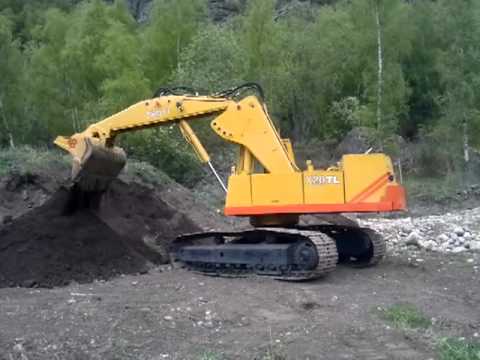 Brøyt был знаком Brødrene Søylandбыл В/С, позже Brøyt / С.  Компания произвела различные инструменты отнесенные к земледелию в Фабрике утихомиривает в Bryne в Jæren. Компания стала известна строительством первого в Европе экскаватора с полной гидравлической трансмиссией. Завод был основан в 1949 году как "Bryne Jern og Treindustri" братьями Кристианом Сейландом и Ингебретом Сейландом. Экскаваторы часто назывались Brøyt или Brøyten. Brøyt был в период технологии, превосходящей другие экскаваторы того же класса размера, и название "Brøyt" стало в Норвегии синонимом "экскаватор", хотя машина была другой марки. Первые модели, начиная с Brøyt X2, двигались стоя на всех четырех колесах и двигаясь вперед с ковшом над камнями и другими препятствиями. Позже появились модели с гусеницами, которые могли двигаться с мощностью двигателя. Brøyten были отличными машинами для новых ферм, и для многих, особенно в Jæren, Brøyten стал символом Нового сельского хозяйства. После успешного пребывания в качестве лидера рынка в Скандинавии и с долей экспорта 40% (в экономиках компания получила экспортную цену норвежского Экспортрода), у компании возникли финансовые проблемы. Это было связано с тем, что конкуренты частично имели более крупные производства и, следовательно, более низкие затраты, чем братья søyland. Кроме того, продажи сократились, поскольку норвежское государство отменило новую растущую премию в конце 1970-х годов. В 1981 году компания была профинансирована тем, что шведский производитель экскаваторов Åkermans пришел в качестве важного владельца, и машины были проданы в течение некоторого времени под названием Brøyt-Åkermans. Его приобрела VME Group в 1991 году, которая в 1995 году стала Volvo Construction Equipment. В 1980s, продукция землечерпалки в Bryne была прерывана. В настоящее время Brøyt является торговой маркой Sandvik Tamrock.mangelfull liste EL = Elektrisk motorM = HjuldriftT = Belter (tracks)TB =Belter BakgraverTL =Track LongW = Hjul (wheels)WF =Hjul ForgraverModellViktTillv.årAnt. tillv.X11950dragen efter traktorX28,7 ton1958-691507runtomsvängande maskin, utan framdriftX2T151971-74109X20TL161977-78214larvmaskinX3241967-73151X30181971-75156X4281970-79199X50501978-85112X2B111969-741572runtomsvängande maskin, utan framdriftX31221979-8120X4EL301975-7616elektriskX40381976-7820X20121973-78965X21121978-82320X21TL171978-94505larvmaskinX30T191971-7550larvmaskinX31TL261979-8184larvmaskinX4281977-8693X4T341972-7619larvmaskinX52521986-96108X52WFX52TFlarvmaskinX52ELelektriskX20T171974-76180X42WFX42ELelektriskX45X45TBlarvmaskinX50D800WD800TlarvmaskinED600elektrisk larvmaskin?